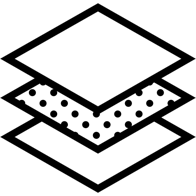 Street:Phone:City, State, ZIP Code:Email:Fax:Website:Invoice Number:Name:Date:Street:Phone:City, State, ZIP Code:Service DescriptionService DescriptionHours$ / HourAmountComments or Special Instructions:Total LaborSales TaxTOTALPayment is due within # ___ of days.Payment is due within # ___ of days.Payment is due within # ___ of days.Payment is due within # ___ of days.Payment is due within # ___ of days.